EEmployers Indemnity Policies (Premium Rates) Act 1990Portfolio:Minister for Industrial RelationsAgency:WorkCover Western Australia AuthorityEmployers Indemnity Policies (Premium Rates) Act 19901990/06917 Dec 199017 Dec 1990 (see s. 2)Reprinted as at 4 Oct 2002 Reprinted as at 4 Oct 2002 Reprinted as at 4 Oct 2002 Reprinted as at 4 Oct 2002 Workers’ Compensation Reform Act 2004 s. 158 & 1742004/0429 Nov 20044 Jan 2005 (see s. 2 and Gazette 31 Dec 2004 p. 7131)Standardisation of Formatting Act 2010 s. 512010/01928 Jun 201011 Sep 2010 (see s. 2(b) and Gazette 10 Sep 2010 p. 4341)Workers Compensation and Injury Management Act 2023 s. 6172023/02124 Oct 20231 Jul 2024 (see s. 2(d) and SL 2024/34 cl. 2)Repealing Act — 		2023/021 s. 617, Workers Compensation and Injury Management Act 2023 (1 Jul 2024 (see s. 2(d) and SL 2024/34 cl. 2))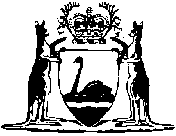 